LINDIAN COLLECTIONHOTELS MATINA PEFKOS APARTHOTELS & PEFKOS VILLAGE RESORTANNUAL SUSTAINABILITY REPORT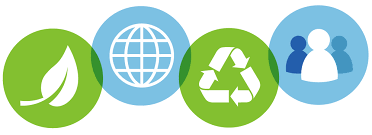 REPORTING PERIOD:SEASON 2016DATE 31.01.2017WASTE MANAGEMENT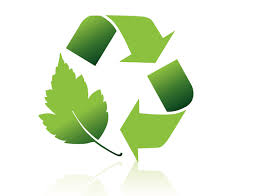 Waste Streams Recycled in 2015LampsPaperGlassBatteriesFrying OilsPlastic Chemical ContainersOrganic Waste treated in house by biological treatment plantWaste water monitored on a fixed basis as per legal demandAll results within limitsWaste Streams Recycled in 2016LampsPaperGlassBatteriesFrying OilsPlastic Chemical ContainersOrganic Waste treated in house by biological treatment plantWaste water monitored on a fixed basis as per legal demandAll results within limits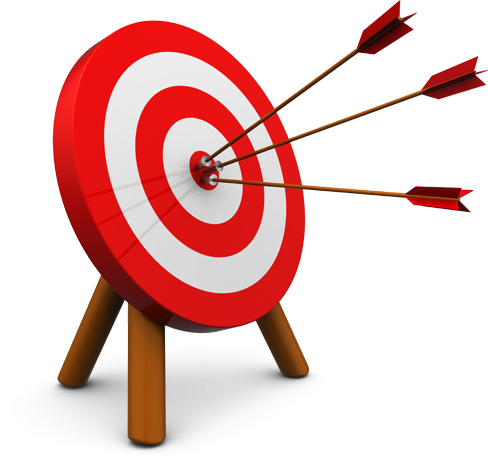 Targets for 2016 were:Retain Recycling streams ✔Target MetStaff training on recycling ✔Target metIncrease guest awareness through bins and signs ✔Target metTargets for 2017:Seek recycling options for more waste streamsThoroughly monitor possible food wastage (FIFO, Food Wastage prior production monitoring)Staff training on recyclingIncrease guest awareness through bins and signsWATER MANAGEMENT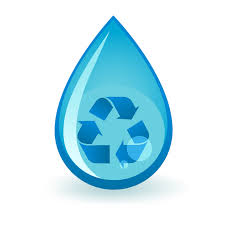 2015QualitySource:  Fully licensed municipal water usageMonitoring: Pool water:Ph & Free Chlorine on a daily basisMicrobiologically on a monthly basisWastewater:Based on monitoring plan as defined in legal permitConsumptionMatina Consumption: 2255m3PVR Consumption: 6555m3Total Consumption: 8810m3Matina Consumption/guest night:  0.039 m3/gnPVR Consumption/guest night: 0.45 m3/gnMonitoring on a month to month basisUses: Gardens, Rooms, Pools, Housekeeping, Kitchen, Laundry2016Source:  Fully licensed municipal water usageMonitoring: Pool water:Ph & Free Chlorine on a daily basisMicrobiologically on a monthly basisWastewater:Based on monitoring plan as defined in legal permitConsumptionMatina Consumption: 4455m3PVR Consumption: 7025Total Consumption: 11480 m3Matina Consumption/guest night:  0.075 m3/gnPVR Consumption/guest night: 0.81Monitoring on a month to month basisUses: Gardens, Rooms, Pools, Housekeeping, Kitchen, LaundryTargets for 2016 wereStaff training ✔Target MetWatering gardens exclusively at night with automated system ✔Target MetMonitoring for leaks on a daily basis ✔Target MetGuest awareness increase through signs, guidelines, towel & linen policy application and notes in rooms ✔Target MetStaff awareness increase with signs in staff areas and water consuming facilities (maintenance, laundry) ✔Target MetTargets for 2017:Reduction in total consumption/guestnightStaff training Watering gardens exclusively at night with automated systemMonitoring for leaks on a daily basisGuest awareness increase through signs, guidelines, towel & linen policy application and notes in roomsStaff awareness increase with signs in staff areas and water consuming facilities (laundry)Baseline for consumption will be set by analyzing 3 year data (2015-2017)ENERGY MANAGEMENT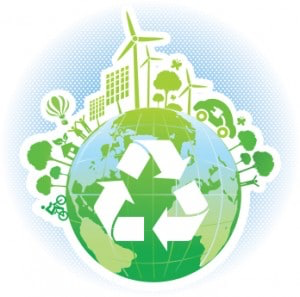 2015SourcesLPGDieselElectricitySolar PanelsConsumptionMatina Consumption: 566891kwhPVR Consumption: 125848kwhTotal Consumption: 692739kwhMatina Consumption/guest night:  10.87 kwh/gnPVR Consumption/guest night; 8.25 kwh/gnMonitoring on a month to month basis2016SourcesLPGDieselElectricitySolar PanelsConsumptionMatina Consumption: 643025kwhPVR Consumption: 104827kwhTotal Consumption: 747852kwhMatina Consumption/guest night:  10.61 kwh/gnPVR Consumption/guest night; 8.36 kwh/gnMonitoring on a month to month basisTargets for 2016 wereStaff Training ✔Target MetGuest awareness increase through info in rooms and common areas ✔Target MetStaff awareness increase with signs in staff areas and energy consuming facilities (maintenance, laundry) ✔Target MetProactive equipment maintenance on an annual basis ✔Target MetTargets for 2017Reduction in total consumption/guestnightStaff training, signs in staff areasGuest awareness increase through signs & guidelinesMonitoring of consumption on a month to month basisProactive repairs in equipmentEnergy efficient equipment for all new installations Baseline for consumption will be set by analyzing 3 year data (2015-2017)HUMAN CAPITAL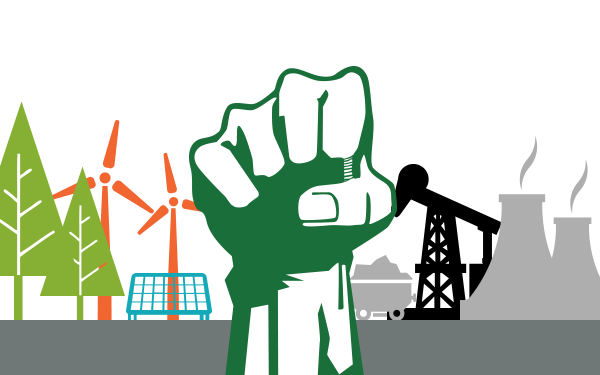 2015Men/Women Ratio: 54%/46%Staff ethnicities: Greek, Polish, English, Albanian, BulgarianLocal/Non Local Ratio: 70%/30%No of complaints to management: 0No of people Dismissed: 0Sustainability related training sessions fulfilledTopics covered: Sustainable tourism, Recycling, Environmental Awareness, Food Safety, Cleaning, Use Of disinfectants, Use of Hazardous Chemicals, Hygiene principles, First Aid, General Safety, Children ProtectionHours Completed: 15Percentage of staff involved: 80%2016Men/Women Ratio: 57%/43%Staff ethnicities: Greek, Polish, English, Albanian, BulgarianLocal/Non Local Ratio: 71%/29%Staff turnover 30%No of complaints to management: 0No of people Dismissed: 0Sustainability related training sessions fulfilledTopics covered: Sustainable tourism, Recycling, Environmental Awareness, Food Safety, Cleaning, Use Of disinfectants, Use of Hazardous Chemicals, Hygiene principles, First Aid, General Safety, Children Protection, Community promotion, Labor Conditions & Human RightsHours Completed: 20Percentage of staff involved: 100%Targets for 2016 wereIncrease in staff training percentage ✔Target MetRetain high local employment ratio ✔Target MetRetain diversity of employment ethnicities ✔Target MetRetain fair men/women employment ratio ✔Target MetReceive zero staff complaints ✔Target MetInclude topics about community promotion and labor conditions and human rights in training sessions ✔Target MetMonitoring of staff turnover ✔Target MetTargets for 2017Train all staff in sustainability related topics according to annual training programRetain high local employment ratio Retain diversity of employment ethnicitiesRetain fair men/women employment ratioReceive zero staff complaintsSet Baseline for percentage of sustainability related staff ratios and turnover by analyzing 3 year data (2014-2016)COMMUNITY INTERGRATION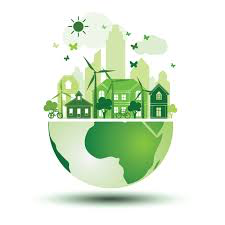 2015Blueflag award achievement for Li beach70% of staff is hired by the local communityFinancial Contribution to the Local NGO MyPefkos for the promotion of Pefkos regionMost services acquired by local companies2016Blueflag award achievement for Vliha beach71% of staff is hired by the local communityActive promotion of local community in hotel’s premises (information at reception)Most services acquired by local companiesFinancial Contribution to the Local NGO MyPefkos for the promotion of Pefkos regionTargets for 2016 wereRetain the high percentage of people and services aquired by the Local Community ✔Target MetIncrease donations and expand charity work ✔Target MetRetain Blueflag award for Li Beach ✔Target MetTargets for 2017Include promotion of local community in annual staff trainingProvision of written info on display about local community/sites/code of conduct/gastronomy to guestsRetain the high percentage of people and services aquired by the Local Community Increase donations and expand charity work Retain Blueflag award for Li Beach